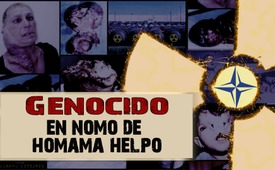 Genocido en nomo de homama helpo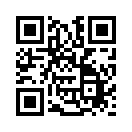 Antaŭ preskaŭ 20 jaroj, NATo, estrata de Usono, invadis la federacian Respublikon de Jugoslavio, atencante la internacian juron. Kun homama preteksto, oni komencis genocidon de la serba popolo per municioj kun uranio.Genocido en nomo de homama helpo
Antaŭ preskaŭ 20 jaroj, NATo, estrata de Usono, invadis la federacian Respublikon de Jugoslavio. Sen iu ajn internacia akordo, nome sen mandato de UNo, kaj do kontraŭ la internacia juro, laùdire necesis haltigi genocidon pretendite inicitan de Serbio. Por tiu militago de homama preteksto, 30 000 ĝis 50 000 municioj kun treege toksa uranio estis ĵetitaj en Serbio ; kaj tio ekigis genocidon kontraŭ la serba popolo. Pro la nuna ĝenerala radioaktiveco, ĉiutage unu plia infano estas trafita de kancero. Laŭ Profesoro Slobodan Čikarić, kancerologo, la mortokvanto plialtiĝis je 2,5 procento ĉiujare de post 1999. Ankaŭ plialtiĝis la nombro de novnaskitoj kun treege gravaj misformoj. Irako, Afganio kaj Sirio suferas la saman genocidon pro la atakmilitoj ŝajne homamaj estrataj de Usono.de --Fontoj:Fontoj :

http://derwaechter.net/category/weltAnkaŭ tio povus interesi vin:#NATO-eo - www.kla.tv/NATO-eoKla.TV – Novaĵoj alternativaj ... liberaj – sendependaj – necenzuritaj ...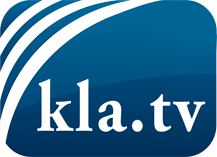 Tio kion la amaskomunikiloj devus ne kaŝi ...Tio pri kio oni aŭdas malmulte, de la popolo por la popolo...Regulaj informoj ĉe www.kla.tv/eoIndas resti ĉe ni!Senpaga abono al nia retpoŝta informilo ĉi tie: www.kla.tv/abo-enSekureca Avizo:Kontraŭaj voĉoj bedaŭrinde estas pli kaj pli cenzuritaj kaj subpremitaj. Tiom longe kiom ni ne orientiĝas laŭ la interesoj kaj ideologioj de la gazetara sistemo, ni ĉiam sciu, ke troviĝos pretekstoj por bloki aŭ forigi Kla.TV.Do enretiĝu ekstere de interreto hodiaŭ! Klaku ĉi tie: www.kla.tv/vernetzung&lang=eoLicenco:    Licence Creative Commons kun atribuo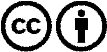 Oni rajtas distribui kaj uzi nian materialon kun atribuo! Tamen la materialo ne povas esti uzata ekster kunteksto. Sed por institucioj financitaj per la aŭdvida imposto, ĉi tio estas permesita nur kun nia interkonsento. Malobservoj povas kaŭzi procesigon.